Утвержден решением Ученогосовета Юридического факультетаМГУ имени М.В. Ломоносова№              от «____»._____. 2022 года.                                Отчет научно-образовательного центра (НОЦ) «Проблемы уголовно-исполнительного права имени Ю.М. Ткачевского» за 2021 год (кабинет 462-А)Научно-образовательный центр «Проблемы уголовно-исполнительногоправа» был образован решением Ученого совета Юридического факультетаМГУ имени М.В. Ломоносова №10 от 23 декабря 2015 года. Решением Ученого совета Юридического факультета №4 от 28 апреля 2017 года НОЦу было присвоено имя профессора Юрия Матвеевича Ткачевского.	 Заместителем декана по научной работе был утвержден план работы НОЦ на 2021 год, который за истекший период в основном выполнен. 	1. Было продолжено распространение по университетам и другим образовательным учреждениям России, Беларуси, Азербайджана, Киргизии, Казахстана, Таджикистана, Узбекистана и других стран ближнего и дальнего зарубежья тиража изданий: «Общая часть нового Уголовно-исполнительного кодекса Российской Федерации: итоги и обоснования теоретического моделирования» (М. Юриспруденция, 2017),  «Отбывание лишения свободы осужденными за экономические и должностные преступления: итоги теоретического исследования» (М., Юриспруденция, 2019) и  «Социальная адаптация (ресоциализация) лиц, освобождаемых и освобожденных из исправительных учреждений» (М., Юриспруденция, 2020). включая передачу книг в профильные образовательные и научно-исследовательские учреждения ФСИН России.	2. С участием НОЦ организованы и проведены следующие научные конференции:	- совместно с Самарским юридическим институтом ФСИН проведена Всероссийской научно-практической конференции с международным участием «Пенитенциарная безопасность: национальные традиции и зарубежный опыт». (Самара, 03–04 июня 2021 года);	- совместно с кафедрой управления и организации деятельности УИС Академии ФСИН научно-практическая конференция «Организационно-правовое регулирование деятельности уголовно-исполнительной системы: теоретические и прикладные аспекты», посвященная памяти известного российского ученого-пенитенциариста, заслуженного деятеля науки РСФСР, профессора А.И. Зубкова и Дню российской науки (г. Рязань, 12 февраля 2021 года);	- совместно с кафедрой уголовно-исполнительного права Академии ФСИН России, Университетом ФСИН России и Ассоциацией криминологов и криминалистов России научно-практическая конференция «Актуальные проблемы уголовно-исполнительного права и исполнения наказаний» (г. Рязань, 5 февраля 2021 года);	- круглый стол с участием магистрантов, аспирантов и преподавателей кафедры уголовного права и криминологии по теме: «Реализация международных стандартов обращения с осужденными при исполнении уголовного наказания в виде пожизненного лишения свободы» (МГУ имени М,В, Ломоносова,  22 апреля 2021 года).3. Развивалось сотрудничество НОЦ с образовательными организациями ФСИН России, с которыми были ранее подписаны соглашения о сотрудничестве (Самарский юридический институт ФСИН России, Кузбасский институт ФСИН России, Академия ФСИН России). Преподаватели и адъюнкты указанных образовательных организаций принимали участие в теоретических семинарах по проблематике уголовно-исполнительного права, проводимых с аспирантами МГУ имени М.В. Ломоносова. За вклад в развитие уголовно-исполнительной науки и организацию научного сотрудничества решением Ученого совета Самарского юридического института ФСИН России от 31 мая 2021 года научный руководитель НОЦ профессор В.И. Селиверстов был избран Почетным доктором Самарского юридического института ФСИН России. 	4. В феврале 2021 года НОЦ завершен первый этап реализации проекта-гранта по подготовке к 9-ой специальной переписи лиц, отбывающих лишение свободы и содержащихся в следственных изоляторах (дальнейшее исследование данной темы было приостановлено в связи с пандемией короновируса).	5. Ученые кафедры, активно работающие в НОЦе, подготовили и опубликовали в научных изданиях в 2021 году 53 научных статьи (23 ваковских, 3 – сайновских 1 - скопус), 2 монографии, 2 учебника по проблематике Центра.	6. Ученые кафедры, активно работающие в НОЦе, в 2021 году выступили с докладами на 50-ти международных и российских конгрессах, конференциях, симпозиумах, чтениях и круглых столах в очном и дистанционном режимах.	7. В течение 2021 года ученые НОЦ участвовали в трех общественных слушаниях в Общественной палате РФ по проблемам общественного контроля за обеспечением прав человека в местах принудительного содержания и социальной реабилитации лиц, освобожденных из исправительных учреждений, а также дважды принимали участие в обсуждении проблем соблюдения прав человека при отбывании уголовного наказания в Аппарате Уполномоченного по правам человека в РФ.	8. За заслуги в сфере научного обеспечения деятельности уголовно-исполнительной системы РФ и помощь в выполнении задач, возложенных на указанную систему, приказом директора ФСИН России от 16 ноября 2021 года №1060 научному руководителю НОЦ профессору В.И. Селиверстову объявлена благодарность.	9. Деятельность НОЦ в 2021 году освещалась на сайте кафедры и Юридического факультета МГУ имени М.В. Ломоносова, неоднократно освещалась на сайтах Академии ФСИН России, Уполномоченного по правам человека в Российской Федерации, Общественной палаты РФ, других государственных органов и общественных формирований.	По проблемам исполнения уголовных наказаний и деятельности НОЦ научный руководитель НОЦ профессор В.И. Селиверстов 26 ноября 2021 года выступил на радио «ВестиFM» в программе «Лейтмотив».	10. В работе НОЦа в 2021 году принимали активное участие преподаватели кафедры уголовного права и криминологии: профессор В.И. Селиверстов, профессор А.В. Серебренникова, профессор В.И. Зубкова доцент В.Г. Степанов-Егиянц, доцент В.В. Степанов, ассистент В.В. Александрова. 	Отчет одобрен на заседании кафедры уголовного права и криминологии 08.12.2021 года, протокол № Научный руководитель НОЦа                                                     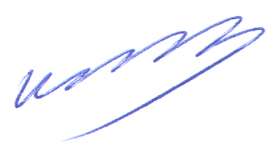 профессор кафедры уголовного права и криминологии                                                                         В.И. Селиверстов                          